PARISH DIARYMonday Dec 21st     2.30pm. Interment of Ashes (Barbara McManmon).CHRISTMAS EVE   4.00pm.  CRIB SERVICE                                    11.30pm.  MIDNIGHT COMMUNION.CHRISTMAS DAY  10.30am.  FAMILY SERVICE with                                                      CAROLS AND COMMUNION.         Sunday  Dec 27th    10.30am. Morning Worship.Sunday  Jan 3rd       9.00am.  Holy Communion  (Book of Common Prayer )                                   10.30am.  Parish Communion with Sunday School.Sunday Jan 10th       9.00am.  Holy Communion  (Book of Common Prayer )                                  10.30am.  Morning Worship with Sunday School Monday 11th Jan        7.30pm.  Bible Study in church and by Zoom;	‘Keep the Sabbath – Take a Break’Sunday  Jan 17th     9.00am.  Holy Communion  (Book of Common Prayer )                                   10.30am. Parish Communion with Sunday School.                                 3.45pm.  FAMILY CHURCH LIGHT PARTY.Monday Jan 18th     7.30pm. PCC Meeting.Tuesday 19th Jan        7.30pm  Bible Study in church and by Zoom;	‘Keep the Sabbath – Take a Break’ Sunday Jan 24th       9.00am   Holy Communion  (Book of Common Prayer )                                  10.30am  Morning Worship with Sunday School Sunday Jan 31st       9.00am.  Holy Communion  (Book of Common Prayer )                                  10.30am  All Age WorshipSunday  Feb 7th       9.00am  Holy Communion  (Book of Common Prayer )                                  10.30am Parish Communion with Sunday School.KEY FUTURE DATESSunday March 7th     10.30am  Confirmation Service with Bishop Jill Duff.Suggested Readings this week.Mon. Dec 21st   Luke 1: v 39-45.         Tues. Dec 22nd Luke 1: v 46-56.Wed. Dec 23rd   Luke 1: v 57-66.        Thurs. Dec 24th  Luke 1: v 67-79.Fri.   Dec 25th   Christmas Day – The birth of Christ:   Luke 2: v 1-20.            Sat.  Dec 26th  Boxing Day – St Stephen (Martyr):    Acts 7: v 51-end.Our Facebook page: St Michael and All Angels Church, Hoole, our website is www.hooleparishchurch.comRector – Revd Ann Templeman anntempleman@live.co.uk 01772 448515The Rectory, 69 Liverpool Old Road Much Hoole PR4 4RBPlease take this sheet home with youSt. Michael and All Angels – Hoole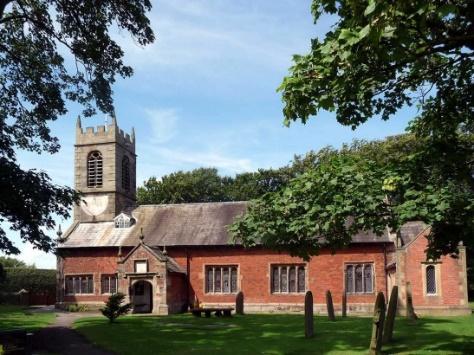 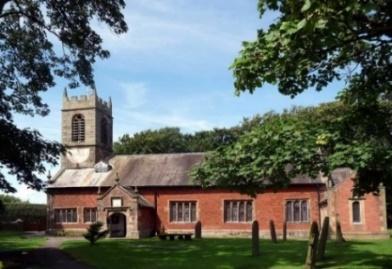 A special welcome to our church again this morning. Please observe social distancing, but stay close to Christ.                     Sunday 20th December 2020         Advent 4.        MARY’S RESPONSE TO GOD’S INITIATIVE          “I am the Lord’s Servant” Mary replied,           “May your word to me be fulfilled.”             Luke 1: v 38.PRAYER OF THE DAY:   Eternal God, as Mary waited for the birth of your Son, so we wait for his coming in glory; bring us through the birth pangs of this present age to see, with her, our great salvationin Jesus Christ our Lord.                      Amen.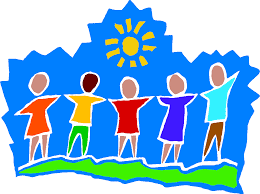  9.00am.     Holy Communion     (Book of Common Prayer) begins p23710.30am.    Morning Worship with Sunday School                    Readings:       Luke 1: v 1-4;           Luke 1: v 26-38:                                             Philippians 2: v 10 & 11. Hymns :     631 – Tell out my soul.                     Children’s Song.                    486 – Of the Father’s love begotten.                    332 – I the Lord of sea and sky.H/C Hymn:  588 – See amid the winter’s snow. BIBLE READINGS:  Luke 1: v 1-4:      Many have undertaken to draw up an account of the things that have been fulfilled among us, just as they were handed down to us by those who from the first were eye witnesses and servants of the word.  With this in mind, since I myself have carefully investigated everything from the beginning, I too decided to write an orderly account for you, most excellent Theophilus, so that you may know the certainty of the things you have been taught. Luke 1: v 26-38:     In the sixth month of Elizabeth’s pregnancy, God sent the angel Gabriel to Nazareth, a town in Galilee, to a virgin pledged to be married to a man named Joseph, a descendant of David. The virgin’s name was Mary.  The angel went to her and said, ‘Greetings, you who are highly favoured! The Lord is with you.’      Mary was greatly troubled at his words and wondered what kind of greeting this might be.  But the angel said to her, ‘Do not be afraid, Mary, you have found favour with God.  You will conceive and give birth to a son, and you are to call him Jesus.  He will be great and will be called the Son of the Most High. The Lord God will give him the throne of his father David, and he will reign over Jacob’s descendants for ever; his kingdom will never end.’  ‘How will this be,’ Mary asked the angel, ‘since I am a virgin?’      The angel answered, ‘The Holy Spirit will come on you, and the power of the Most High will overshadow you. So the holy one to be born will be called the Son of God.  Even Elizabeth your relative is going to have a child in her old age, and she who was said to be unable to conceive is in her sixth month.  For no word from God will ever fail.’      ‘I am the Lord’s servant,’ Mary answered. ‘May your word to me be fulfilled.’  Then the angel left her.Philippians 2: v 10 & 11.  God exalted him thus, that at the name of Jesus every knee should bow,     in heaven and on earth and under the earth, and every tongue acknowledge that Jesus Christ is Lord, to the glory of God the Father.Prayer. We pray for those who are sick and in need, especially Michael Pulvermacher, Baby Erica Ivy, Ian Wilkinson and Beryl Carr.  We give thanks for the life of Barbara McManmon whose ashes are to be interred tomorrow and pray for her family and friends  The Weekly Giving Envelopes for 2021 are now available by the font.       Please collect yours and also if possible pass on any others to friends. or   CONFIRMATION 7th March 2021  at 10.30amBishop Jill Duff is coming to St Michael’s to confirm a number of adults and young people. Preparation classes are about to start for both groups.  Please let me know if you would like to join. The adult sessions will also be helpful to anyone simply wishing to explore Christian basics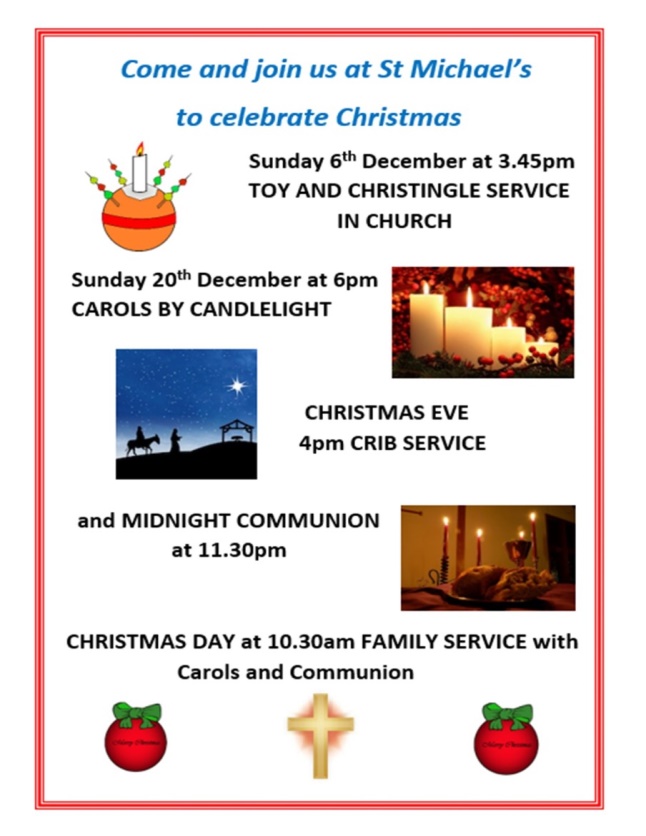 